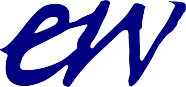 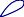 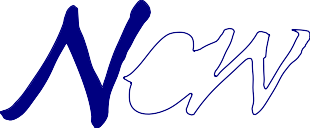 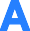 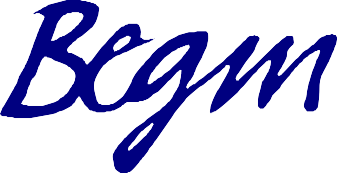 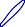 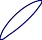 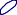 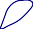 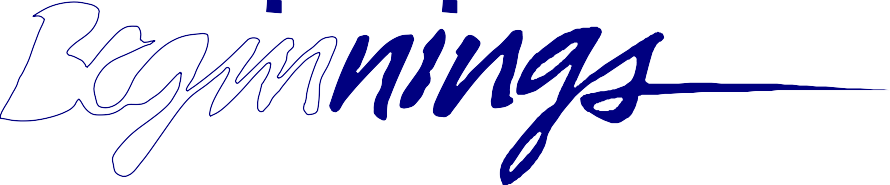 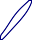 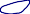 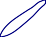 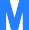 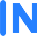 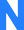 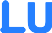 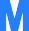 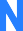 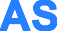 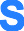 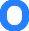 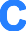 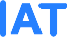 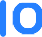 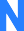 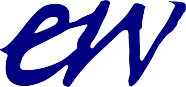 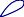 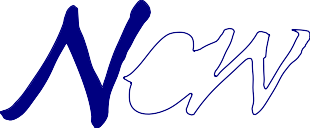 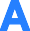 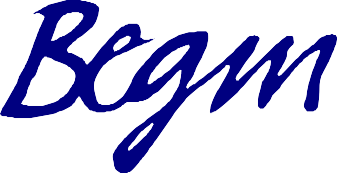 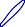 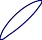 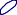 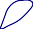 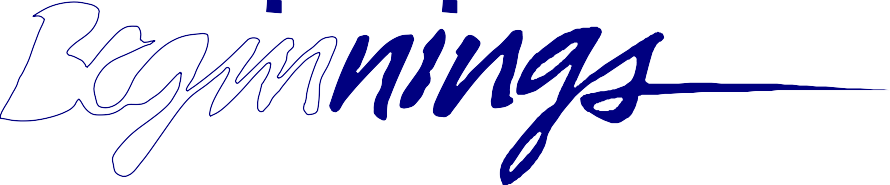 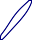 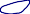 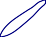 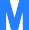 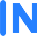 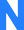 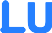 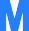 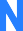 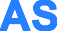 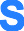 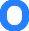 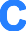 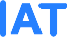 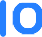 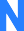 Alumni Speaker DinnerMay 4, 2019Come join us!Bring your family and friends (except current patients) to join us in the celebration of recovery. Enjoy dinner, a guest speaker and medallions for sobriety.  This get together is for all that want to be part of recovery.3:00 pm board meeting (everyone is welcome to come)5:15 dinner6:30 guest speaker  - Sammer  MedallionsClosingLord's PrayerHeld at:  	Activities Center – New Beginnings Minnesota	109 N. Shore Drive	Waverly, MN  55359If you have any questions, please contact:  Jackie Shorr, Alumni Coordinator Phone:  763-658-5800 x 1513              651-245-4272Email:  alumni@nbminnesota.com	     Check out the alumni website for upcoming events!                                    nbminnesotaalumni.org